   ҠАРАР                                №    35                       ПОСТАНОВЛЕНИЕ       08.04.2021 й.                                                                                     08.04.2021 г.Об определении Дня чистоты на территории сельского поселения Благоварский сельсовет муниципального района Благоварский район Республики Башкортостан на 2021-2023 г.г.      В целях создания условий для комфортного проживания и повышения уровня благоустройства населенных пунктов  сельского поселения Благоварский сельсовет муниципального района Благоварский район Республики Башкортостан:    1.Определить едиными «днями чистоты» на территории сельского поселения: день недели - пятница, часы проведения – с 15.00 до 17.00.     2.Рекомендовать руководителям хозяйств,  учреждений и организаций всех форм собственности:- принять меры по приведению в надлежащий порядок рабочих мест, производственных помещений, общественных и жилых зданий, дворов, улиц, дорог, территорий населенных пунктов и придорожных лесополос, закрепленных за организациями и учреждениями;- обеспечить проведение «дней чистоты» по очистке, озеленению и содержанию аллей, придомовых территорий населенных пунктов, по благоустройству территорий объектов образования, здравоохранения, культуры, физкультуры и спорта.     3.Утвердить состав рабочей группы по проведению Дней чистоты на территории населенных пунктов сельского поселения Благоварский сельсовет муниципального района Благоварский район Республики Башкортостан(приложение №1).     4. Закрепить за организациями и учреждениями территории сельского поселения в целях очистки и благоустройства (приложение № 2).    5. Контроль за исполнением настоящего распоряжения оставляю за собой.  Глава сельского поселения	Благоварский  район 			                                       В.Х.Авзалов                                                                                    Приложение № 1к постановлению администрации сельского поселения № 35 от 08.04.2021 г.С О С Т А Врабочей группы по проведению Дней чистоты на территории населенных пунктов сельского поселения Благоварский сельсовет муниципального района Благоварский район Республики Башкортостан1.Авзалов В.Х.-                руководитель группы, Глава СП2.Мустафина Ф.Р.-           секретарь рабочей группы,                                          управляющий делами СП3.Хисматуллина Г.Ф.-      член рабочей группы, землеустроитель СП4.Шакурова Л.Р.-             член рабочей группы, директор СДК5.Асмеев А.Л.-                член рабочей группы, депутат СП6.Галиакберов Н.Н.-        член рабочей группы, депутат СП                                                                                                  Приложение № 2к постановлению администрации сельского поселения № 35 от 08.04.2021 г.Закрепленные участки за учреждениями и организациями на территории сельского поселения Благоварский сельсовет Глава  сельского поселения
Благоварский сельсовет                                                                                             В.Х.АвзаловБашкортостан РеспубликаhыБлаговар районымуниципаль районыныңБлаговар ауыл советыауыл биләмәhе хакимиәтеАдминистрация сельского поселенияБлаговарский сельсовет муниципального района Благоварский районРеспублики Башкортостан452730, Благовар а., Совхоз урамы, 3Тел:  (34747) 2100180110551103@mail.ru452730, с. Благовар, ул.Совхозная, 3тел: (34747) 2100180110551103@mail.ru№ п/пНаименование организацийЗакрепленные участки1Администрация СП Благоварский сельсоветс.Благовар, ул.Совхозная,3 прилегающая территория, площадь перед зданием 2МОБУ СОШ с.Благоварс.Благовар, ул. Совхозная 4, прилегающая территория в радиусе 30 м3Детский сад  № 1с.Благовар, ул.Садовая, 35, прилегающая территория в радиусе 30 м..4Детский сад № 2с.Благовар, ул.Совхозная,13 , прилегающая территория в радиусе 30 м5СДК с.Благовар, библиотекас.Благовар, ул.Совхозная,1прилегающая территория в радиусе 30 м6ОСП Буздякский почтамт  УФПС РБ филиал ФГУП «Почта России»с.Благовар, ул. Почтовая, прилегающая территория в радиусе 30 м7Магазин  ПО с.Благовар, ул.Советская,1,  с.Благовар, ул.Садовая, 41,  с.Самарино, ул. Центральная, 11, прилегающая территория в радиусе 30 м8ФАП  с.Благоварс.Благовар, ул. Совхозная, 3, прилегающая территория в радиусе 30 м9ФАП  с.Самаринос.Самарино, ул. Центральная, 5, прилегающая территория в радиусе 30 м10Государственное унитарное предприятие Республики Башкортостан  «Издательство «Белая река».с.Благовар, ул. Садовая, 16прилегающая территория в радиусе 30 м11Филиал реабилитации детей и подростков  с ограниченными возможностями здоровья в Благоварском районе  ГБУ РРЦс.Благовар, ул.Садовая,35 прилегающая территория в радиусе 30  м12СТАНЦИЯ БЛАГОВАРс.Благовар, ул. Октябрьская, 11 прилегающая территория в радиусе 30 м13Сельский клуб (с.Новоалександровка)с.Новоалександровка, ул. Центральная, 14, прилегающая территория в радиусе 30 м14Благоварский участок ГУП  «Племптицезавод»с.Благовар, ул. Коммунистическая, 1, прилегающая территория в радиусе 30 м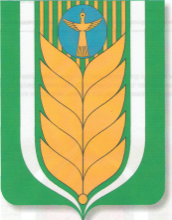 